Изменения и дополнения  в Правилаопределения стоимости чистых активовОткрытого паевого инвестиционного фонда рыночных финансовых инструментов "НИТ-Триумф" под управлением Общества с ограниченной ответственностью "Управляющая компания "Новые инвестиционные технологии"Изложить Правила определения стоимости чистых активов Открытого паевого инвестиционного фонда рыночных финансовых инструментов "НИТ-Триумф" под управлением Общества с ограниченной ответственностью "Управляющая компания "Новые инвестиционные технологии" в следующей редакции:Термины и определения, используемые в Правилах определения стоимости чистых активов:ПИФ – паевой инвестиционный фонд.Управляющая компания - организация, созданное в соответствии с законодательством Российской Федерации и имеющее лицензию на осуществление деятельности по управлению инвестиционными фондами, паевыми инвестиционными фондами и негосударственными пенсионными фондами. Управляющая компания действует на основании правил доверительного управления ПИФ.Инвестиционный пай – именная ценная бумага, удостоверяющая долю  владельца пая в праве собственности на имущество, составляющее ПИФ, право требовать от управляющей компании надлежащего доверительного управления ПИФ, право на получение денежной компенсации при прекращении договора доверительного управления ПИФ со всеми владельцами инвестиционных паев этого ПИФ (прекращении ПИФ).Правила доверительного управления паевым инвестиционным фондом (Правила ДУ ПИФ) – условия договора доверительного управления ПИФ, определяемые Управляющей компанией в стандартных формах, соответствующие типовым правилам доверительного управления ПИФ, утвержденным Банком России. Правила ДУ ПИФ, и изменения и дополнения в них подлежат регистрации Банком России.Стоимость чистых активов (СЧА) – величина, определяемая в соответствии с законодательством Российской Федерации, как разница между стоимостью активов ПИФ (далее – активы) и величиной обязательств, подлежащих исполнению за счет указанных активов (далее – обязательства), на момент определения СЧА ПИФ.Правила определения СЧА - локальный акт управляющей компании ПИФ, устанавливающий порядок и сроки определения СЧА, в том числе порядок расчета среднегодовой СЧА ПИФ, определения расчетной стоимости инвестиционных паев ПИФ, порядок определения стоимости имущества, переданного в оплату инвестиционных паев.МСФО - международные стандарты финансовой отчетности. Определение СЧА производится в соответствии с МСФО (IFRS) 13 "Оценка справедливой стоимости" с поправками, введенными в действие на территории Российской Федерации приказом Министерства финансов Российской Федерации от 18 июля 2012 года № 106н «О введении в действие и прекращении действия документов Международных стандартов финансовой отчетности на территории Российской Федерации» с учетом требований Указания Центрального Банка Российской Федерации от 25 августа 2015 года  № 3758-У, включая иные МСФО по справедливой стоимости в случае необходимости определения справедливой стоимости активов и обязательств. Общие положенияНастоящие изменения и дополнения в Правила определения СЧА Открытого паевого инвестиционного фонда рыночных финансовых инструментов "НИТ-Триумф" под управлением Общества с ограниченной ответственностью "Управляющая компания "Новые инвестиционные технологии" разработаны в соответствии с Указанием Центрального Банка Российской Федерации от 25 августа 2015 года  № 3758-У (далее – Указание), в соответствии с Федеральным законом "Об инвестиционных фондах"  N 156-ФЗ от 29 ноября 2001 года  (далее - Федеральный закон "Об инвестиционных фондах") и принятыми в соответствии с ними нормативными актами.       Настоящие изменения и дополнения в Правила определения СЧА применяются с 01 ноября 2017 года.Изменения и дополнения в настоящие Правила определения СЧА могут быть внесены в случаях, установленных нормативными правовыми актами. В случае необходимости внесения изменений и дополнений в Правила определения СЧА к ним прилагается пояснение причин внесения таких изменений и дополнений и указывается дата начала применения изменений и дополнений в настоящие Правила определения СЧА. Порядок определения СЧА и среднегодовой СЧА ПИФ СЧА ПИФ определяется по состоянию на  23:59:59 даты, за которую рассчитывается СЧА, с учетом данных, раскрытых на указанную дату в доступных для управляющей компании источниках, вне зависимости от часового пояса.СЧА определяется не позднее рабочего дня, следующего за днем, по состоянию на который осуществляется определение СЧА.СЧА определяется как разница между стоимостью активов, и обязательств, на момент определения СЧА в соответствии с настоящими Правилами определения СЧА.СЧА ПИФ определяется (дата определения СЧА): на дату завершения (окончания) формирования ПИФ;в случае приостановления выдачи, погашения и обмена инвестиционных паев – на дату возобновления их выдачи, погашения и обмена;в случае прекращения ПИФ – на дату возникновения основания его прекращения;после завершения (окончания) формирования СЧА ПИФ определяется в порядке: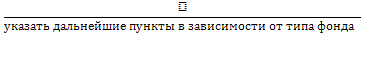 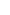 Среднегодовая СЧА ПИФ (далее - СГСЧА) на любой день определяется в порядке:СЧА ПИФ, в том числе среднегодовая СЧА ПИФ, а также расчетная стоимость инвестиционного пая ПИФ определяются с точностью до двух знаков после запятой, с применением правил математического округления в рублях. Критерии признания (прекращения признания) активов (обязательств)Активы (обязательства) принимаются к расчету СЧА в случае их признания в соответствии с МСФО, введенными в действие на территории Российской Федерации.Критерии признания (прекращения признания) активов (обязательств) в составе активов (обязательств)  ПИФ представлены в Приложении 7-19. Методы определения стоимости активов и обязательствСтоимость активов и обязательств ПИФ определяются по справедливой стоимости в соответствии с МСФО. Стоимость активов, в том числе определенная на основании отчета оценщика, составленного в соответствии с требованиями Федерального закона от 29 июля 1998 года №135-ФЗ «Об оценочной деятельности в Российской Федерации» определяется без учета налогов, которые уплачиваются в соответствии с законодательством Российской Федерации или иностранного государства при приобретении и реализации указанных активов.В случае определения стоимости актива на основании отчета оценщика дата оценки стоимости должна быть не ранее шести месяцев до даты, по состоянию на которую определяется СЧА. При этом стоимость актива определяется на основании доступного на момент определения СЧА отчета оценщика с датой оценки наиболее близкой к дате определения стоимости актива, составленного  с соблюдением требований нормативных правовых актов.Методика определения справедливой стоимости активов (обязательств) представлена в Приложении 7-19. Порядок конвертации стоимостей, выраженных в одной валюте, в другую валютуСтоимость активов и обязательств, выраженная в иностранной валюте  принимается в расчет СЧА в рублях по курсу Центрального банка Российской Федерации на дату определения их справедливой стоимости. В случае если Центральным банком Российской Федерации не установлен курс этой иностранной валюты, в которой выражена стоимость активов (обязательств), к рублю, то используется соотношение между курсом иностранной валюты и рублем, определяемое на основе курса этих валют по отношению к американскому доллару (USD) (кросс-курс иностранной валюты, определенной через американский доллар (USD)).Порядок расчета величины резерва на выплату вознаграждения и использования такого резерва, а так же порядок учета вознаграждений и расходов, связанных с доверительным управлением ПИФРезерв на выплату вознаграждения управляющей компании, специализированному депозитарию, аудиторской организации, оценщику ПИФ (в случае указания в правилах ДУ ПИФ оценщика  – для интервальных, закрытых ПИФ), бирже (для биржевых ПИФ) и лицу, осуществляющему ведение реестра владельцев инвестиционных паев ПИФ (далее – резерв на выплату вознаграждения), определяется исходя из размера вознаграждения, предусмотренного соответствующим лицам правилами ДУ ПИФ, и включается в состав обязательств ПИФ при определении СЧА.Резерв на выплату вознаграждения, размер которого зависит от результатов инвестирования, не включается в состав обязательств ПИФ.Вознаграждение управляющей компании, размер которого зависит от результатов инвестирования, начисляется в первый рабочий день периода (или указать дату начисления в соответствии с Правилами ДУ ПИФ), следующего за периодом начисления вознаграждения, на основании акта, составленного управляющей компании, признается в составе прочих расходов и учитывается в составе кредиторской задолженности до момента его выплаты. Иные резервы не формируются и не включаются в состав обязательств ПИФ. Порядок урегулирования разногласий между управляющей компанией и специализированным депозитарием при определении СЧАВ случае обнаружения расхождений при сверке Справки о СЧА ПИФ Специализированный депозитарий и Управляющая компания ПИФ выясняют причину расхождений и согласовывают возможности их устранения. В случае если расхождения не были устранены до истечения предельного срока предоставления отчетности, факт обнаружения расхождений фиксируется в Протоколе расхождений результатов сверки СЧА. При этом Специализированный депозитарий не заверяет Справку о СЧА ПИФ и не позднее 3 (Три) рабочих дней с даты подписания Протокола расхождений результатов сверки СЧА уведомляет о факте расхождения Банк России.Факт последующего устранения расхождений подтверждается путем заверения справки о СЧА Специализированным депозитарием. Перерасчет СЧАВ случаях выявления ошибки в расчете СЧА и расчетной стоимости одного инвестиционного пая, приводящей к отклонению использованной в расчете стоимости актива (обязательства) в размере 0,1% и более корректной СЧА, и/или отклонение СЧА на этот момент расчета составляет 0,1% и более корректной СЧА, а так же в случаях выявления факта несвоевременного признания/прекращения признания актива (обязательства) вне зависимости от стоимости такого актива (обязательства).   Специализированный депозитарий и Управляющая компания производят пересчет СЧА и  расчетной стоимости инвестиционного пая.  Управляющая компания осуществляет возмещение ущерба владельцам инвестиционных паев в соответствии с нормативными правовыми актами. Все исправления вносятся в регистры учета текущим рабочим днём.Специализированный депозитарий и Управляющая компания составляют Акт о выявленном отклонении и факте его устранения. При этом Специализированный депозитарий не позднее 3 (Три) рабочих дней с даты подписания Акта о выявленном отклонении и факте его устранения уведомляет о факте отклонения Банк России.Если выявленное отклонение использованной в расчете стоимости актива (обязательства) составляет менее чем 0,1% корректной СЧА, и отклонение СЧА на этот момент расчета составляет менее 0,1% корректной СЧА, Управляющая компания и Специализированный депозитарий определяют, не привело ли выявленное отклонение к последующим отклонениям, в части  использованной в расчете стоимости актива (обязательства) и СЧА, составляющим менее 0,1%  корректной СЧА и не  производят пересчет СЧА и расчетной стоимости одного инвестиционного пая, числа инвестиционных паев на лицевых счетах владельцев. Управляющая компания и Специализированный депозитарий обязаны принять меры для предотвращения его повторения. Порядок определения даты и времени, по состоянию на которые определяется стоимость имущества, переданного в оплату инвестиционных паев ПИФСтоимость имущества, переданного в оплату инвестиционных паев ПИФ, определяется в соответствии с требованиями Федерального закона «Об инвестиционных фондах», принятых в соответствии с ним нормативных актов, требованиями Указания и Правилами определения СЧА.Дата, по состоянию на которую определяется стоимость имущества, переданного в оплату инвестиционных паев ПИФ, не может быть определена раннее даты передачи такого имущества в оплату инвестиционных паев, за исключением случаев определения стоимости имущества, переданного в оплату инвестиционных паев ПИФ, на основании отчета оценщика.Дата, по состоянию на которую определяется стоимость имущества, переданного в оплату инвестиционных паев ПИФ, на основании отчета оценщика, не может быть ранее трех месяце до даты передачи такого имущества в оплату инвестиционных паев ПИФ.Стоимость имущества, переданного в оплату инвестиционных паев ПИФ, определяется по состоянию на 23:59:59 на дату передачи имущества в оплату инвестиционных паев ПИФ.Приложение 1Перечень активов, подлежащих оценке оценщиком	На основании отчета оценщика в ПИФ оцениваются следующие активы:Приложение №2 Порядок расчета величины резерва на выплату вознаграждения и его использование в течение отчетного годаРезерв на выплату вознаграждения формируется отдельно в части резерва на выплату вознаграждения управляющей компании и в части резерва на выплату совокупного вознаграждения специализированному депозитарию, аудиторской организации, оценщику ПИФ, и лицу, осуществляющему ведение реестра владельцев инвестиционных паев ПИФ (далее – резерв на выплату прочих вознаграждений).Резерв на выплату вознаграждений начисляется и отражается в составе обязательств ПИФ в течение отчетного года: с наиболее поздней из двух дат – даты начала календарного года или даты завершения (окончания) формирования - до:даты окончания календарного года; даты возникновения основания для прекращения ПИФ (включительно) в части резерва на выплату вознаграждения управляющей компании;наиболее поздней из двух дат при прекращении - даты окончания приема требований кредиторов ПИФ или даты окончания реализации всего имущества  ПИФ. Резерв на выплату вознаграждений начисляется согласно правилам ДУ ПИФ нарастающим итогом и отражается в составе обязательств ПИФ на дату определения СЧА в течение отчетного года:Резерв на выплату вознаграждения управляющей компании и резерв на выплату прочих вознаграждений, в случае, если размер таких вознаграждений определяется исходя из СГСЧА, рассчитываются отдельно по каждой части резерва в следующем порядке:на первый рабочий день отчетного года:где:    - сумма  начисления резерва на первый рабочий день отчетного года; - количество рабочих дней в текущем календарном году;- расчетная (промежуточная) величина СЧА на первый рабочий день отчетного года, в который начисляется резерв , определенная с точностью до 2 – х знаков после запятой по формуле:- расчетная величина активов, включая дебиторскую задолженность  на первый рабочий день отчетного года. Дебиторскую задолженность на первый рабочий день отчетного года необходимо учитывать до начисления вознаграждений и резерва на выплату вознаграждения за первый рабочий день отчетного года. В случае оплаты в первый рабочий день отчетного года управляющей компанией из ПИФ вознаграждений, начисленных в первый рабочий день отчетного года, необходимо при определении расчетной величины активов на первый рабочий день отчетного года увеличить сумму активов на сумму уплаченных вознаграждений в первый рабочий день отчетного года.  - величина кредиторской задолженности без учета начисленных вознаграждений на первый рабочий день отчетного года.- процентная ставка, соответствующая: -  размер вознаграждения управляющей компании относительно СГСЧА, установленный правилами ДУ ПИФ (в долях), действующий на первый рабочий день отчетного года; - совокупный размер вознаграждений специализированному депозитарию, аудиторской организации, оценщику ПИФ, и лицу, осуществляющему ведение реестра владельцев инвестиционных паев ПИФ, относительно СГСЧА, установленный правилами ДУ (в долях), действующий на первый рабочий день отчетного года;- каждая процентная ставка, действовавшая на первый рабочий день отчетного годаЗначение     не округляется.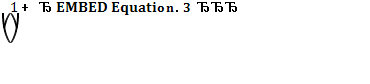 Округление при расчете  и производится на каждом действии до 2-х знаков после запятой.на другие дни определения СЧА (за исключением первого рабочего дня отчетного года):где:k – порядковый номер каждого начисления резерва в отчетном году, принимающий значения от 1 до i. k=i – порядковый номер последнего (текущего) начисления резерва;- сумма каждого произведенного в текущем отчетном году начисления резерва;     - сумма  очередного  (текущего) начисления резерва в текущем отчетном году; - количество рабочих дней в текущем календарном году;- количество рабочих дней периода, определенного с начала текущего отчетного года до (включая) даты начисления резерва ; t – порядковый номер рабочего дня, принадлежащего периоду, за который определено  , принимающий значения от 1 до d. t=d – порядковый номер рабочего дня начисления резерва ;- стоимость чистых активов по состоянию на конец каждого рабочего дня t, за исключением дня d. Если на рабочий день t  СЧА не определена, она принимается равной СЧА за предшествующий дню t рабочий день текущего отчетного года.- расчетная (промежуточная) величина СЧА на дату d, в которой начисляется резерв , определенная с точностью до 2-х знаков после запятой по формуле:;- расчетная величина активов, включая дебиторскую задолженность  на дату d. Дебиторскую задолженность на дату d необходимо учитывать до начисления вознаграждений и резерва на выплату вознаграждения за дату d. В случае оплаты в дату d управляющей компанией из ПИФ вознаграждений, начисленных в дату d, необходимо при определении расчетной величины активов на дату d увеличить сумму активов на сумму уплаченных вознаграждений в дату d.  - величина кредиторской задолженности без учета начисленных вознаграждений на дату d, включая остаток резерва на выплату вознаграждения на дату d-1, гдеd-1 –предшествующий рабочий день дате d. - общая сумма резервов на выплату вознаграждения, начисленных с начала года до даты d.- процентная ставка, соответствующая: -  размер вознаграждения управляющей компании относительно СГСЧА, установленный правилами ДУ ПИФ (в долях), действующий в течение периода ; - совокупный размер вознаграждений специализированному депозитарию, аудиторской организации, оценщику фонда, и лицу, осуществляющему ведение реестра владельцев инвестиционных паев ПИФ, относительно СГСЧА, установленный правилами ДУ ПИФ (в долях), действующий в течение периода ;N – кол-во ставок, действовавших в отчетному году;- каждая процентная ставка, действовавшая в течение периода ;- количество рабочих дней периода, в котором действовала ставка , принадлежащее периоду , где .Значения ;                не округляются.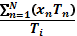 		Округление при расчете  и производится на каждом действии до 2-х знаков после запятой.Размер сформированного резерва на выплату вознаграждения уменьшается на суммы начисленного в течение отчетного года вознаграждения управляющей компании, специализированному депозитарию, аудиторской организации, оценщику ПИФ, и лицу, осуществляющему ведение реестра владельцев инвестиционных паев ПИФ.Не использованный в течение отчетного года резерв на выплату вознаграждения подлежит восстановлению по окончанию отчетного года, но не позднее первого рабочего дня года, следующего за отчетным, и признается в составе прочих доходов. Указанное восстановление отражается при первом определении СЧА в году следующим за отчетным годом.Приложение 3Модели оценки стоимости ценных бумагМодели оценки стоимости ценных бумагТермины и определения, используемые в приложении:Российская биржа – российский организатор торговли на рынке ценных бумаг.Иностранная биржа - иностранная фондовая биржа. Активный рынок - рынок, на котором операции с активом или обязательством проводятся с достаточной частотой и в достаточном объеме, позволяющем получать информацию об оценках активов или обязательств на постоянной основе.Для оценки справедливой стоимости ценных бумаг, которые торгуются на различных активных биржах, используются котировки основного рынка.  Основной рынок - рынок с наибольшим для соответствующего актива или обязательства объемом торгов и уровнем активности.Для оценки справедливой стоимости ценных бумаг в целях настоящих правил, основным рынком  признается:Наблюдаемая и доступная биржевая площадка – торговая площадка российской и (или) иностранной биржи, приведенная в приложении 4.ОБЩИЕ ПОЛОЖЕНИЯДля оценки справедливой стоимости ценных бумаг используются модели оценки стоимости ценных бумаг, для которых определен активный рынок, и модели оценки стоимости ценных бумаг, для которых не определен активный рынок.Модели оценки стоимости ценных бумагПриложение 4 Перечень доступных и наблюдаемых биржевых площадокПриложение 5Метод приведенной стоимости будущих денежных потоков Метод приведенной стоимости будущих денежных потоковПриведенная стоимость будущих денежных потоков рассчитывается по формуле:PV – справедливая стоимость актива (обязательства);N - количество денежных потоков до даты погашения актива (обязательства), начиная с даты определения СЧА;  - сумма n-ого денежного потока (проценты и основная сумма); n - порядковый номер денежного потока, начиная с даты определения СЧА;  - количество дней от даты определения СЧА до даты n-ого денежного потока;r  - ставка        дисконтирования    в   процентах   годовых, определенная в соответствии с настоящими Правилами.Порядок определения и корректировки потоков денежных средствДенежные потоки, включая процентный доход, рассчитываются в соответствии с условиями договора, датой денежного потока считается минимальная дата, в которую возможно  поступление денежных средств, соответствующая дате окончания n-ого периода (за исключением случаев досрочного погашения основного долга).График денежных потоков корректируется в случае внесения изменений в договор, а также в случае частичного досрочного погашения основного долга.Ставка дисконтирования, используемая для метода приведенной стоимости будущих денежных потоков, возникает из наблюдаемых ставок доходности по сопоставимым активам или обязательствам, обращающимся на рынке. Соответственно, предусмотренные договором, потоки денежных средств дисконтируются по наблюдаемой или расчетной рыночной ставке для таких условных потоков денежных средств (то есть рыночной ставке доходности). Порядок определения ставки дисконтированияСтавка дисконтирования равна:ставке, предусмотренной договором в течение максимального срока, если ее отклонение от рыночной ставки составляет не более 20 (Двадцать)%;рыночной ставке, увеличенной (если ставка по договору больше) / уменьшенной (если ставка по договору меньше) на 20 (Двадцать)%.Ставка дисконтирования определяется по состоянию:В качестве рыночной ставки применяется В случае внесения изменений и дополнений в настоящие Правила определения СЧА в части изменения вида рыночной ставки для активов (обязательств) признанных до вступления в силу изменений и дополнений в настоящие Правила определения СЧА рыночная ставка, определенная по состоянию на дату первоначального признания актива (обязательства):Если последняя раскрытая на сайте Банка России средневзвешенная ставка рассчитана ранее, чем за месяц первоначального признания/ после первоначального признания, для определения рыночной ставки применяется следующий подход: ключевая ставка Банка России, действовавшая в месяце, за который определена средневзвешенная ставка, сравнивается с ключевой ставкой Банка России, действующей в месяце первоначального признания/после первоначального признания; если ключевая ставка Банка России не изменилась до момента первоначального признания, в качестве рыночной ставки при первоначальном признании/ после первоначального признания применяется  последняя раскрытая средневзвешенная ставка; если ключевая ставка Банка России изменилась до момента первоначального признания/ после первоначального признания, в качестве рыночной ставки при первоначальном признании/ после первоначального признания применяется последняя раскрытая средневзвешенная ставка, измененная на то же количество пунктов, на которое изменилась ключевая ставка Банка России.Средневзвешенная ставка определяется в отношении каждого вида актива (обязательства) в соответствии со  следующей таблицей:Приложение 6Метод корректировки справедливой стоимости актива при возникновении события, ведущего к обесценениюМетод корректировки справедливой стоимости актива при возникновении события, ведущего к обесценениюВ случае просрочки исполнения обязательства должником (далее по тексту просрочка должника) по таким видам, как дебиторская задолженность, возникшая в результате совершения сделок с имуществом ПИФ, денежные средства во вкладах, права требования по кредитам (в т.ч. удостоверенные закладными)/займам (включая займы выданные) сумма денежного потока, определенная в соответствии с условиями договора, дата которого равна или менее даты определения СЧА (до фактической даты платежа) корректируется путем умножения на коэффициент обесценения в соответствии с таблицей:Приложение 7Кредиторская задолженностьПриложение 8Денежные средства на счетах, в том числе на транзитных, валютных счетах, открытых на управляющую компанию Д.У. ПИФПриложение 9Денежные средства во вкладахПриложение 10Ценные бумагиПриложение 11Дебиторская задолженность по процентному (купонному) доходу, частичному/полному погашению эмитентом основного долга по долговым ценным бумагам Приложение 12Дебиторская задолженность по процентному доходу по денежным средствам на счетахПриложение 13Дебиторская задолженность по выплате дивидендов по акциямПриложение 14Дебиторская задолженность по доходам паев ПИФ, паи которых входят в состав имущества ПИФПриложение 15Денежные средства, находящиеся у профессиональных участников рынка ценных бумагПриложение 16Задолженность по сделкам с ценными бумагами, заключенным на условиях Т+(при несовпадении даты поставки ценных бумаг, определенной условиями договора с  датой заключения договора  по покупке/продаже ценных бумаг)Приложение 17Задолженность по сделкам с валютой, заключенным на условиях Т+(при несовпадении даты поставки валюты, определенной условиями договора с  датой заключения договора  по покупке/продаже валюты)Приложение 18Прочая дебиторская задолженность Приложение 19 Производные финансовые инструменты «СОГЛАСОВАНО» «25» октября 2017 г. Генеральный директор АО «Специализированный депозитарий «ИНФИНИТУМ» ______________  / Прасс П.И./  «УТВЕРЖДЕНО»                        «25» октября 2017г.       Генеральный директор Общества с ограниченной ответственностью «Управляющая компания «Новые инвестиционные технологии»___________/ Сухоставцев В.А./Порядок раскрытия (предоставления) Правил определения СЧАВыбрать верное, поставив ХПИФ для неквалифицированных инвесторов Правила определения СЧА (изменения и дополнения, вносимые в Правила определения СЧА) подлежат раскрытию на сайте управляющей компании ПИФ в информационно-телекоммуникационной сети «Интернет»:- не позднее дня начала срока формирования ПИФ;- не позднее пяти рабочих дней до даты начала применения Правил определения СЧА, с внесенными изменениями и дополнениями.Правила определения СЧА (и все изменения и дополнения к ним за три последних календарных года) должны быть доступны в течение трех последних календарных лет на сайте управляющей компании.            ХПИФ для квалифицированных инвесторов. Правила определения СЧА (изменения и дополнения, вносимые в Правила определения СЧА): - предоставляются управляющей компанией по требованию заинтересованных лиц;- изменения и дополнения в Правила определения СЧА предоставляются владельцам инвестиционных паев ПИФ не позднее пяти рабочих дней до начала применения Правил определения СЧА, с внесенными изменениями и дополнениями.Описание порядкаВыбрать верное, поставив ХДля открытого ПИФ:- каждый рабочий день до дня, в котором ПИФ исключен из реестра ПИФ.            ХДля открытого ПИФ, предусматривающего обмен по решению управляющей компании:- каждый рабочий день до дня, в котором ПИФ исключен из реестра ПИФ;- на день приостановления приема заявок на приобретение, погашение и обмен инвестиционных паев в соответствии с решением управляющей компании об обмене всех инвестиционных паев на инвестиционные паи другого открытого ПИФ. Для интервального ПИФ:- ежемесячно на последний рабочий день календарного месяца до календарного месяца, предшествующего месяцу, в котором ПИФ исключен из реестра ПИФ;- на последний рабочий день срока приема заявок на приобретение, погашение и обмен инвестиционных паев.Для закрытого ПИФ, если правилами ДУ ПИФ не предусмотрена выдача инвестиционных паев при досрочном погашении инвестиционных паев:- ежемесячно на последний рабочий день календарного месяца до календарного месяца, предшествующего месяцу, в котором ПИФ исключен из реестра ПИФ;- на последний рабочий день срока приема заявок на приобретение инвестиционных паев, выдаваемых при досрочном погашении инвестиционных паев;- на последний рабочий день срока приема заявок на приобретение дополнительных инвестиционных паев;- на дату составления списка владельцев инвестиционных паев в случае частичного погашения инвестиционных паев без заявления требований владельцев инвестиционных паев об их погашении;- на последний рабочий день срока приема заявок на погашение инвестиционных паев;- каждый рабочий день, в случае включения и нахождения паев в Списке ценных бумаг, допущенных к торгам на ЗАО «ФБ ММВБ» первого и второго уровней. Для закрытого ПИФ, если правилами ДУ ПИФ предусмотрена выдача инвестиционных паев при досрочном погашении инвестиционных паев:- ежемесячно на последний рабочий день календарного месяца до календарного месяца, предшествующего месяцу, в котором ПИФ исключен из реестра ПИФ;- на последний рабочий день срока приема заявок на приобретение инвестиционных паев, выдаваемых при досрочном погашении инвестиционных паев;- на последний рабочий день срока приема заявок на приобретение дополнительных инвестиционных паев;- на дату составления списка владельцев инвестиционных паев в случае частичного погашения инвестиционных паев без заявления требований владельцев инвестиционных паев об их погашении;- каждый рабочий день, в случае включения и нахождения паев в Списке ценных бумаг, допущенных к торгам на ЗАО «ФБ ММВБ» первого и второго уровней. Описание порядкаВыбрать верное, поставив ХПИФ для неквалифицированных инвесторов/ для квалифицированных инвесторов:- как отношение суммы СЧА на каждый рабочий день календарного года (если на рабочий день календарного года СЧА не определялась - на последний день ее определения, предшествующий такому дню) с начала года (с даты завершения (окончания) формирования ПИФ) до даты расчета СГСЧА к числу рабочих дней в календарном году.            ХПИФ для квалифицированных инвесторов:- как отношение суммы СЧА на каждый рабочий день календарного года (если на рабочий день календарного года СЧА не определялась - на последний день ее определения, предшествующий такому дню) с начала года (с даты завершения (окончания) формирования ПИФ до даты расчета СГСЧА к числу рабочих дней за этот период.ОписаниеВыбрать верное, поставив ХЦенные бумаги, не допущенные к торгам/ не прошедшие процедуру листинга ни на одном организованном рынке на дату определения СЧА           ХДоли в уставных капиталах российских обществ с ограниченной ответственностьюПрава участия в уставных капиталах иностранных коммерческих организацийНедвижимое имуществоИмущественные права из договоров участия в долевом строительстве Имущественные права, связанные с возникновением права собственности на объект недвижимости (его часть) после завершения его строительства (создание) и возникающие из договора, стороной по которому является юридическое лицо, которому принадлежит право собственности или иное вещное право, включая право аренды, на земельный участок, выделенный в установленном порядке для целей строительства объекта недвижимости, и (или) имеющим разрешение на строительство объекта недвижимости на указанном земельном участке, либо юридическое лицо, инвестирующее денежные средства или иное имущество в строительство объекта недвижимостиИмущественные права из договоров, на основании которых осуществляется строительство (создание) объектов недвижимого имущества (в том числе на месте сносимых объектов недвижимости) на выделенном в установленном порядке для целей строительства (создания) указанного объекта недвижимости земельном участке, который (право аренды которого) составляет  активы ПИФИмущественные права из договоров, на основании которых осуществляется реконструкция объектов недвижимостиПроектная документация для строительства или реконструкции объекта недвижимостиХудожественные ценностиПростые векселяПрава аренды недвижимого имущества (только в случае наличия обоснованного подтверждения) Описание порядкаВыбрать верное, поставив ХДля открытых ПИФ-каждый рабочий день                 ХДля интервальных ПИФ/закрытых ПИФ- каждый последний рабочий день календарного месяцаВиды активных рынков для ценных бумаг в целях настоящих правилЦенные бумагиПорядок признания рынка активнымАктивный биржевой рынокЦенные бумаги за исключением:облигаций внешних облигационных займов Российской Федерации; долговых ценных бумаг иностранных государств; еврооблигаций иностранных эмитентов, долговых ценных бумаг иностранных государств; ценных бумаг международных финансовых организаций.Доступная и наблюдаемая биржевая площадка (российская или иностранная биржи, приведенные в Приложении 4) считается активным рынком в отношении ценных бумаг, если:ценная бумага допущена к торгам на российской бирже или прошла процедуру листинга на иностранной бирже ицена (котировка) ценной бумаги на биржевой площадке наблюдается в течение 30 (Тридцать) предыдущих дней (период включает дату определения СЧА):  - для российской биржи:-для иностранной биржи:Активный внебиржевой рынокЦенные бумаги:облигации внешних облигационных займов Российской Федерации, долговые ценные бумаги иностранных государств; еврооблигации иностранных эмитентов, долговые ценные бумаги иностранных государств; ценные бумаги международных финансовых организаций;инвестиционные паи ПИФ, ипотечные сертификаты, если для них ни одна биржевая площадка не признана активным рынком.Внебиржевой рынок признается активным при условии, что применяемая  для определения справедливой стоимости ценной бумаги цена на внебиржевом рынке, наблюдается в течение 30 (Тридцать) предыдущих дней (период включает дату определения СЧА).Для ценных бумаг, за исключением инвестиционных паев ПИФ и ипотечных сертификатов участия:цена Bloomberg BGN generic Mid/last (средняя цена закрытия рынка) (далее - BGN), раскрываемая информационной системой "Блумберг" (Bloomberg);цена Bloomberg BVAL MidLine (далее – BVAL), раскрываемая информационной системой "Блумберг" (Bloomberg).Для инвестиционных паев ПИФ, ипотечных сертификатов участия - расчетная стоимость, раскрытая / предоставленная управляющей компанией ПИФ/ ипотечного покрытия.Основной рынок для ценных бумаг в целях настоящих правилПорядок признания рынка основнымДля российских ценных бумагМосковская биржа, если Московская биржа является активным рынком. В случае, если Московская биржа не является активным рынком – российская биржевая площадка из числа активных рынков, по которой определен наибольший общий объем сделок по количеству ценных бумаг за предыдущие:При отсутствии информации об объеме сделок по количеству ценных бумаг используется информация об объеме сделок в денежном выражении. При равенстве объема сделок на различных торговых площадках основным рынком считается торговая площадка с наибольшим количеством сделок за данный период. Для иностранных ценных бумагИностранная биржа из числа активных рынков, по которой определен наибольший общий объем сделок по количеству ценных бумаг за предыдущие:При отсутствии информации об объеме сделок по количеству ценных бумаг используется информация об объеме сделок в денежном выражении. При этом величины объема сделок в валюте котировки переводятся в рубли по курсу Банка России на дату определения СЧА. При равенстве объема сделок на различных торговых площадках основным рынком считается торговая площадка с наибольшим количеством сделок за данный период.Модели оценки стоимости ценных бумаг, для которых определяется активный биржевой рынокМодели оценки стоимости ценных бумаг, для которых определяется активный биржевой рынокЦенные бумагиПорядок определения справедливой стоимостиЦенная бумага российского эмитента Для определения справедливой стоимости, используются цены основного рынка   (из числа активных  российских бирж), выбранные в следующем порядке (убывания приоритета):цена спроса (bid) на момент окончания торговой сессии российской биржи на дату определения СЧА при условии подтверждения ее корректности;цена закрытия на момент окончания торговой сессии российской биржи на дату определения СЧА при условии подтверждения ее корректности;средневзвешенная цена на момент окончания торговой сессии российской биржи на дату определения СЧА;наиболее поздняя справедливая цена с даты предыдущего определения СЧА, включая дату предыдущего определения СЧА (при условии ее наличия).Цена спроса, определенная на дату определения СЧА, признается корректной, если ее отклонение от корректной цены закрытия, определенной на эту же дату этой же российской биржей, составляет не более 10 (Десять) %. В отсутствии цены закрытия цена спроса признается корректной.Цена закрытия признается корректной, если раскрыты данные об объеме торгов за день и объем торгов не равен нулю.В случае отсутствия цены основного рынка  (из числа активных российских бирж) на момент окончания торговой сессии российской биржи на дату определения СЧА используется наиболее поздняя справедливая цена с даты предыдущего определения СЧА, включая дату предыдущего определения СЧА (при условии ее наличия). Если дата определения СЧА не является торговым днем на российской бирже, то используется цена на дату, являющуюся наиболее поздним торговым днем на российской бирже с даты предыдущего определения СЧА. Справедливая цена может приниматься для оценки ценной бумаги в течение не более 30 (Тридцать) дней. Если в течение 30 (Тридцать) календарных дней отсутствуют цены, для ценной бумаги применяются модели оценки стоимости ценных бумаг, по которым определяется внебиржевой рынок или по которым не определяется активный рынок.Ценная бумага иностранного эмитентаДля определения справедливой стоимости, используются цены основного рынка   (из числа активных  иностранных бирж), выбранные в следующем порядке (убывания приоритета):цена спроса (bid last) на торговой площадке иностранной биржи  на дату определения СЧА; цена закрытия на  торговой площадке иностранной биржи  на дату определения СЧА при условии подтверждения ее корректности;наиболее поздняя справедливая цена с даты предыдущего определения СЧА, включая дату предыдущего определения СЧА (при условии ее наличия).Цена закрытия признается корректной, если раскрыты данные об объеме торгов за день и объем торгов не равен нулю.В случае отсутствия цены основного рынка (из числа активных иностранных бирж) на торговой площадке иностранной биржи  на дату определения СЧА используется наиболее поздняя справедливая цена с даты предыдущего определения СЧА, включая дату предыдущего определения СЧА (при условии ее наличия).Справедливая цена может приниматься для оценки ценной бумаги в течение 30 (Тридцать) дней.Если дата определения СЧА не является торговым днем на торговой площадке иностранной биржи, то используется цена на дату, являющуюся наиболее поздним торговым днем на торговой площадке иностранной биржи с даты предыдущего определения СЧА. Если в течение 30 (Тридцать) календарных дней отсутствуют цены, для ценной бумаги применяются модели оценки стоимости ценных бумаг, по которым определяется внебиржевой рынок или по которым не определяется активный рынок.Модели оценки стоимости ценных бумаг, для которых определяется активный внебиржевой рынокМодели оценки стоимости ценных бумаг, для которых определяется активный внебиржевой рынокЦенные бумагиПорядок определения справедливой стоимостиОблигация внешних облигационных займов Российской Федерации; Долговая ценная бумага иностранных государств; Еврооблигация иностранного эмитента, долговая ценная бумага иностранного государства; Ценная бумага международной финансовой организации.В случае отсутствия наблюдаемой цены активного внебиржевого рынка на дату определения СЧА используется наиболее поздняя справедливая цена с даты предыдущего определения СЧА, включая дату предыдущего определения СЧА (при условии ее наличия).Справедливая цена, может приниматься для оценки ценной бумаги в течение 30 (Тридцать) дней.Если в течение 30 (Тридцать) календарных дней отсутствуют цены, для ценной бумаги применяются модели оценки стоимости ценных бумаг, по которым не определяется активный рынок.Инвестиционный пай ПИФ, ипотечный сертификат участия, если для них ни одна биржевая площадка не признана активным рынкомДля определения справедливой стоимости, если для них ни одна торговая площадка не признана активным рынком, используется расчетная стоимость, определенная в соответствии с нормативными правовыми актами на дату определения СЧА или последнюю дату ее определения, предшествующую дате определения СЧА и раскрытая / предоставленная управляющей компанией ПИФ, ипотечного покрытия.Модели оценки стоимости ценных бумаг, для которых не определяется активный рынок (как биржевой, так и внебиржевой)Модели оценки стоимости ценных бумаг, для которых не определяется активный рынок (как биржевой, так и внебиржевой)Ценные бумагиПорядок определения справедливой стоимостиДепозитный сертификатДля определения справедливой стоимости, используется метод определения справедливой стоимости, принятый для денежных средств во вкладах (Приложение 9).Ценная бумага, для которой не определен активный рынокМодели оценки стоимости ценных бумаг, по которым определен аналогичный активМодели оценки стоимости ценных бумаг, по которым определен аналогичный активЦенные бумагиПорядок определения справедливой стоимостиЦенная бумага является дополнительным выпускомДля оценки ценной бумаги используется цена выпуска (аналогичного актива), по отношению к которому данный выпуск является дополнительным, определенная, на дату определения СЧА в соответствии с моделям оценки стоимости ценных бумаг, для которых  определен активный рынок.Справедливая стоимость определяется согласно этому порядку до возникновения справедливой стоимости ценной бумаги, являющейся дополнительным выпуском.Ценная бумага, полученная в результате конвертации в нее другой ценной бумаги (исходной ценной бумаги) Для оценки ценной бумаги, используется цена исходной ценной бумаги, определенная на дату определения СЧА в соответствии с моделями оценки стоимости ценных бумаг, для которых  определен активный рынок, скорректированная с учетом коэффициента конвертации.Справедливая стоимость определяется согласно этому порядку до возникновения справедливой стоимости ценной бумаги полученной в результате конвертации в нее другой ценной бумаги (исходной ценной бумаги).Оценочной стоимостью акций с большей (меньшей) номинальной стоимостью, признанных  в результате конвертации в них исходных акций, является оценочная стоимость конвертированных в них акций.Оценочной стоимостью акций той же категории (типа) с иными правами, признанных в результате конвертации в них исходных акций, является оценочная стоимость конвертированных акций.Оценочной стоимостью акций, признанных в результате конвертации при дроблении исходных акций, является оценочная стоимость конвертированных акций, деленная на коэффициент дробления.Оценочной стоимостью акций, признанных в результате конвертации при консолидации исходных акций, является оценочная стоимость конвертированных акций, умноженная на коэффициент консолидации.Оценочной стоимостью акций или облигаций нового выпуска, признанных в результате конвертации в них конвертируемых исходных ценных бумаг, является оценочная стоимость конвертированных ценных бумаг, деленная на количество акций (облигаций), в которое конвертирована одна конвертируемая ценная бумага.Оценочной стоимостью акций, признанных в результате конвертации в них исходных акций при реорганизации в форме слияния, является оценочная стоимость конвертированных ценных бумаг, умноженная на коэффициент конвертации.Оценочной стоимостью акций вновь созданного в результате реорганизации в форме разделения или выделения акционерного общества, признанных в результате конвертации в них исходных акций, является  оценочная стоимость конвертированных акций, деленная на коэффициент конвертации. В случае, если в результате разделения или выделения создается два или более акционерных общества, на коэффициент конвертации делится оценочная стоимость конвертированных акций, уменьшенная пропорционально доле имущества реорганизованного акционерного общества, переданного акционерному обществу, созданному в результате разделения или выделения.Оценочная стоимость акций вновь созданного в результате реорганизации в форме выделения акционерного общества, признанных в результате их распределения среди акционеров реорганизованного акционерного общества, считается равной нулю.Оценочной стоимостью облигаций нового выпуска, признанных в результате конвертации в них исходных облигаций при реорганизации эмитента таких облигаций, является оценочная стоимость конвертированных облигаций.Депозитарная расписка  Доступные и наблюдаемые биржевые площадкиВыбрать верное, поставив ХПубличное акционерное общество "Московская Биржа ММВБ-РТС"       ХПубличное акционерное общество "Санкт-Петербургская биржа"       ХЗакрытое акционерное общество "Санкт-Петербургская Валютная Биржа"Закрытое акционерное общество "Фондовая биржа ММВБ"       Х   Американская фондовая биржа (American Stock Exchange)       ХГонконгская фондовая биржа (Hong Kong Stock Exchange)       ХЕвронекст (Euronext Amsterdam, Euronext Brussels, Euronext Lisbon, Euronext Paris)       ХИрландская фондовая биржа (Irish Stock Exchange)Испанская фондовая биржа (BME Spanish Exchanges)Итальянская фондовая биржа (Borsa Italiana)Корейская биржа (Korea Exchange)Лондонская фондовая биржа (London Stock Exchange)         ХЛюксембургская фондовая биржа (Luxembourg Stock Exchange)Насдак (Nasdaq)         Х  Немецкая фондовая биржа (Deutsche Borse)Нью-Йоркская фондовая биржа (New York Stock Exchange)         ХТокийская фондовая биржа (Tokyo Stock Exchange Group)Фондовая биржа Торонто (Toronto Stock Exchange, TSX Group)Фондовая биржа Швейцарии (Swiss Exchange)Шанхайская фондовая биржа (Shanghai Stock Exchange)ОписаниеВыбрать верное, поставив Хна дату первоначального признания актива (обязательства).В дальнейшем оценка соответствия ставки по договору рыночной ставке не производится, ставка, примененная в качестве ставки дисконтирования впервые, применяется в течение всего периода признания, в том числе в случае внесения изменений и дополнений в настоящие Правила определения СЧА в части изменения вида рыночной ставки.        Хна дату первоначального признания актива (обязательства);на дату начала применения изменений и дополнений в настоящие Правила определения СЧА в части изменения вида рыночной ставки после первоначального признания актива (обязательства).В остальных случаях оценка соответствия ставки по договору рыночной ставке не производится, ставка, примененная в качестве ставки дисконтирования впервые, применяется в течение всего периода признания.на дату первоначального признания актива (обязательства);на дату начала применения изменения и дополнения в настоящие Правила определения СЧА в части изменения вида рыночной ставки после первоначального признания актива (обязательства).на дату изменения ключевой ставки Банка России, после первоначального признания.В остальных случаях оценка соответствия ставки по договору рыночной ставке не производится, ставка, примененная в качестве ставки дисконтирования впервые, применяется в течение всего периода признания.на дату определения СЧА.ОписаниеВыбрать верное, поставив Хсредневзвешенная процентная ставка в рублях и иностранной валюте, на срок, сопоставимый со сроком, установленный договором, раскрываемая на официальном сайте Банка России (далее – средневзвешенная ставка), определенная в соответствии со свернутой шкалой          Хсредневзвешенная процентная ставка в рублях и иностранной валюте, на срок, сопоставимый со сроком, установленный договором, раскрываемая на официальном сайте Банка России (далее – средневзвешенная ставка), определенная в соответствии с развернутой шкалойсредневзвешенная процентная ставка в рублях и иностранной валюте, на срок более 1 года, раскрываемая на официальном сайте Банка России (далее – средневзвешенная ставка)ключевая ставка, установленная Банком РоссииОписаниеВыбрать верное, поставив Хне изменяется       Хизменяется  с даты начала применения изменений и дополнений в настоящие Правила определения СЧАизменяется с даты первоначального признания актива (обязательства) Вид актива/обязательстваСредневзвешенная ставкаИсточники информацииВклад (депозит)Средневзвешенная процентная ставки по привлеченным кредитными организациями вкладам (депозитам) нефинансовых организаций в рублях и иностранной валюте в целом по Российской Федерации, раскрываемая на официальном сайте Банка России.Официальный сайт Банка России http://www.cbr.ru/statistics/?PrtId=int_rat, Сведения по вкладам (депозитам) физических лиц и нефинансовых организаций в целом по Российской Федерации в рублях, долларах США и евро.СсудаСредневзвешенная процентная ставка по кредитам в рублях и иностранной валюте, предоставленным нефинансовым организациям (для должников, являющихся юридическими лицами) или физическим лицам (для должников, являющихся физическими лицами), в целом по Российской Федерации, раскрываемая на официальном сайте Банка России. Официальный сайт Банка России http://www.cbr.ru/statistics/?PrtId=int_rat, Сведения по кредитам в рублях, долларах США и евро в целом по Российской Федерации.ОписаниеВыбрать верное, поставив Х          ХВиды обязательствКритерии признанияКритерии прекращения признанияСправедливая стоимостьКредиторская задолженность по сделкам, по которым наступила наиболее ранняя дата расчетовДата перехода права собственности на актив (денежные средства) к ПИФ от лица, в отношении которого возникает кредиторская задолженность.Дата исполнения обязательств ПИФ по договору.Справедливая стоимость обязательств, включается в расчет СЧА в размере ее остатка на дату определения СЧА. Не дисконтируется.Кредиторская задолженность по выдаче инвестиционных паев ПИФДата включения денежных средств (иного имущества), переданных в оплату инвестиционных паев, в имущество ПИФ.Дата внесения приходной записи о выдаче инвестиционных паев в реестр ПИФ согласно отчету регистратора.Справедливая стоимость обязательств, включается в расчет СЧА в размере ее остатка на дату определения СЧА. Не дисконтируется.Кредиторская задолженность по выдаче инвестиционных паев ПИФ  при обменеДата зачисления в ПИФ имущества, поступившего в оплату обмена паев.Дата внесения приходной записи о выдаче инвестиционных паев в реестр ПИФ при обмене согласно отчету регистратора.Справедливая стоимость обязательств, включается в расчет СЧА в размере ее остатка на дату определения СЧА. Не дисконтируется.Кредиторская задолженность по выплате денежной компенсации при погашении инвестиционных паев ПИФ (перечислении денежных средств при обмене паев)Дата внесения расходной записи о погашении (списании при обмене) инвестиционных паев ПИФ согласно отчету регистратора.Дата выплаты (перечисления по обмену) суммы денежной компенсации за инвестиционные паи ПИФ согласно банковской выписке.Справедливая стоимость обязательств, включается в расчет СЧА в размере ее остатка на дату определения СЧА. Не дисконтируется.Кредиторская задолженность перед агентами по выдаче, погашению и обмену инвестиционных паев ПИФДата осуществления операции выдачи и (или) погашения паев в реестре инвестиционных паев ПИФ по заявке агента.Дата перечисления суммы скидок/надбавок агенту из ПИФ согласно банковской выписке.Справедливая стоимость обязательств, включается в расчет СЧА в размере ее остатка на дату определения СЧА. Не дисконтируется.Кредиторская задолженность перед управляющей компанией, возникшая в результате использования управляющей компанией собственных денежных средств для выплаты денежной компенсации владельцам инвестиционных паев ПИФ при погашении и (или) обмене инвестиционных паев ПИФДата получения денежных средств от управляющей компании согласно банковской выписке.Дата возврата суммы задолженности управляющей компании согласно банковской выписке.Справедливая стоимость обязательств, включается в расчет СЧА в размере ее остатка на дату определения СЧА. Не дисконтируется.Кредиторская задолженность по уплате налогов и других обязательных платежей из имущества ПИФДата возникновения обязательства по выплате налога и (или) обязательного платежа, согласно нормативным правовым актам Российской Федерации и (или) договору.Дата перечисления суммы налогов (обязательных платежей) с расчетного счета ПИФ согласно банковской выписке.Справедливая стоимость обязательств, включается в расчет СЧА в размере ее остатка на дату определения СЧА. Не дисконтируется.Кредиторская задолженность по вознаграждениям управляющей компании, специализированному депозитарию, аудиторской организации, оценщику (только для ИПИФ/ЗПИФ), лицу, осуществляющему ведение реестра владельцев инвестиционных паев ПИФ, а также обязательствам по оплате прочих расходов, осуществляемых за счет имущества ПИФ в соответствии с требованиями действующего законодательстваДата получения документа, подтверждающего выполнение работ (оказания услуг) ПИФ по соответствующим договорам или в соответствии с правилами ДУ ПИФ.Дата перечисления суммы вознаграждений и расходов с расчетного счета ПИФ согласно банковской выписке.Справедливая стоимость обязательств, включается в расчет СЧА в размере ее остатка на дату определения СЧА. Не дисконтируется.Кредиторская задолженность по договорам аренды, когда арендатором является ПИФ Дата возникновения обязанности согласно условиям договора.Дата перечисления суммы с расчетного счета ПИФ согласно банковской выписке.Справедливая стоимость обязательств, включается в расчет СЧА в размере ее остатка на дату определения СЧА. Не дисконтируется.Кредиторская задолженность по сделкам купли – продажи активов ПИФ (за исключением сделок купли-продажи ценных бумаг) и передача активов ПИФ в арендуДата получения денежных средств на расчетный счет ПИФ  согласно банковской выписке.Дата возникновения обязательства по сделке согласно условиям договора.Справедливая стоимость обязательств, включается в расчет СЧА в размере ее остатка на дату определения СЧА. Не дисконтируется.Резерв на выплату вознаграждения  Наличие порядка определения резерва и условия его отражения в обязательствах в соответствии с настоящими Правилами определения СЧА ПИФ.В дату полного использования резерва на выплату вознаграждения. По окончании отчетного года после восстановления  неиспользованного резерва в соответствии с настоящими Правилами определения СЧА ПИФ.Справедливая стоимость обязательств, включается в расчет СЧА в сумме, определенной в соответствии с Приложением 2.Виды активовДенежные средства на счетах, в том числе на транзитных, валютных счетах, открытых на управляющую компанию Д.У. ПИФКритерии признанияДата зачисления денежных средств на соответствующий банковский счет (расчетный, транзитный, валютный) на основании выписки с указанного счета.Критерии прекращения признанияДата исполнения кредитной организацией обязательств по перечислению денежных средств со счета;Дата решения Банка России об отзыве лицензии банка (денежные средства переходят в статус прочей дебиторской задолженности);Дата ликвидации банка согласно информации, раскрытой в официальном доступном источнике (в том числе записи в ЕГРЮЛ о ликвидации банка).Справедливая стоимостьСправедливая стоимость денежных средств на счетах, в том числе на транзитных, валютных счетах, открытых на управляющую компанию Д.У. ПИФ определяется в сумме остатка на счетах открытых на управляющую компанию Д.У. ПИФ. Дата и события, приводящие к обесценению Справедливая стоимость денежных средств на счетах, в том числе на транзитных, валютных счетах, открытых на управляющую компанию Д.У. ПИФ признается равной 0 (Ноль) в случае отзыва лицензии у кредитной организации - с даты  отзыва лицензии. Виды активовДенежные средства во вкладах, в том числе на валютных счетах, открытых на управляющую компанию Д.У. ПИФКритерии признанияДата зачисления денежных средств на соответствующий депозитный счет на основании выписки с указанного счета;Дата переуступки права требования о выплате вклада и начисленных процентах на основании договора.Критерии прекращения признания• Дата исполнения кредитной организацией обязательств по возврату вклада (возврат на счет ПИФ денежных средств по договору банковского вклада);Дата переуступки права требования о выплате вклада и начисленных процентах на основании договора;Дата решения Банка России об отзыве лицензии банка (денежные средства во вкладах переходят в статус дебиторской задолженности);Дата ликвидации банка согласно информации, раскрытой в официальном доступном источнике (в том числе записи в ЕГРЮЛ о ликвидации банка).Справедливая стоимостьСправедливая стоимость денежных средств во вкладах, в течение максимального срока, предусмотренного договором, определяется:в сумме остатка денежных средств во вкладе, увеличенной на сумму процентов, рассчитанных на дату определения СЧА по ставке, предусмотренной договором, если срок погашения вклада «до востребования»;в сумме остатка денежных средств во вкладе, увеличенной на сумму процентов, рассчитанных на дату определения  СЧА по ставке, предусмотренной договором для удержания денежных средств во вкладе в течение максимального срока, предусмотренного договором, если срок погашения вклада не более 1 (Один) года и ставка по договору соответствует рыночной. Ставка по договору соответствует рыночной, если ее отклонение от рыночной ставки, определенной в соответствии с Приложением 5, составляет не более 20 (Двадцать) %;в сумме определенной с использованием метода приведенной стоимости будущих денежных потоков (Приложение 5) в иных случаях.В случае внесения изменения в условия определения срока договора максимальный срок определяется в соответствии с  изменённым сроком вклада действующим на дату определения СЧА причем накопление срока вклада не происходит.Дата и события, приводящие к обесценению Справедливая стоимость денежных средств во вкладах определяется в соответствии с методом корректировки справедливой стоимости при возникновении события, ведущего к обесценению (Приложение 6), для денежного потока (вклада и  процентов по вкладу), дата которого равна или менее даты определения СЧА;Справедливая стоимость денежных средств во вкладах признается равной 0 (Ноль), в случае отзыва лицензии, в отношении кредитной организации - с даты отзыва лицензии. Виды активовЦенные бумаги, в т.ч. депозитные сертификатыКритерии признанияДата перехода прав собственности на ценные бумаги:
если ценная бумага подлежит учету на счете депо - дата зачисления ценной бумаги на счет депо, открытый управляющей компании Д.У. ПИФ в специализированном депозитарии, подтвержденная соответствующей выпиской по счету депо;если документарные ценные бумаги не подлежат учету на счетах депо (за исключением депозитных сертификатов) - с даты приема ценной бумаги ПИФ, определенной в соответствии с условиями договора и  подтвержденной актом приема передачи ценных бумаг;по депозитным сертификатам - дата зачисления  во вклад (депозит) денежных средств, подтвержденная выпиской со счета по вкладу (депозиту) или с даты приобретения такого сертификата подтвержденной актом.Критерии прекращения признанияДата перехода прав собственности на ценные бумаги:
если ценная бумага, подлежит учету на счете депо - дата списания ценной бумаги со счета депо, открытого управляющей компании Д.У. ПИФ в специализированном депозитарии, подтвержденная соответствующей выпиской по счету депо;если документарные ценные бумаги не подлежат учету на счетах депо (за исключением депозитных сертификатов) - с даты передачи ценной бумаги ПИФ, определенной в соответствии с условиями договора и  подтвержденной актом приема передачи ценных бумаг;по депозитным сертификатам - дата списания с вклада (депозита) денежных средств, подтвержденная выпиской со счета по вкладу (депозиту), или с даты списания такого сертификата, подтвержденной актом;если по эмитенту ценных бумаг внесена запись в ЕГРЮЛ о ликвидации - с даты записи  о ликвидации эмитента (получения информации о ликвидации эмитента).Справедливая стоимостьСправедливая стоимость ценной бумаги - цена определенная с помощью моделей, указанных в Приложении 3.Дата и события, приводящие к обесценению Справедливая стоимость ценной бумаги, срок погашения которой наступил, признается равной:- сумме обязательства, рассчитанной в соответствии с условиями выпуска ценной бумаги российского эмитента, - в течение не более 10 (Десять) дней с установленной даты погашения, но не более даты фактического исполнения обязательства или опубликования информации о дефолте по обязательству;- сумме обязательства, рассчитанной в соответствии с условиями выпуска ценной бумаги иностранного эмитента, - в течение не более 30 (Тридцать) дней с установленной даты погашения, но не более даты фактического исполнения обязательства;- 0 (Ноль), если обязательство не исполнено эмитентом в течение указанного выше срока или опубликована информация о дефолте по обязательству.Справедливая стоимость ценной бумаги признается равной 0 (Ноль), в случае возбуждена процедура банкротства в отношении эмитента ценной бумаги  - с даты официального опубликования сообщения.Виды активовДебиторская задолженность по процентному (купонному) доходу по долговым ценным бумагам; Дебиторская задолженность по частичному/полному погашению эмитентом основного долга по долговым ценным бумагам. Критерии признанияДля дебиторской задолженности по процентному (купонному) доходу по долговым ценным бумагам - дата перехода прав собственности на облигацию;Для дебиторской задолженности по частичному/полному погашению эмитентом основного долга по долговым ценным бумагам – дата частичного или полного погашения номинала на основании решения о выпуске.Критерии прекращения признанияДата исполнения  обязательств эмитентом, подтвержденной банковской выпиской с расчетного счета управляющей компании Д.У. ПИФ или отчетом брокера ПИФ;Дата ликвидации эмитента, согласно выписке из ЕГРЮЛ (или выписки из соответствующего уполномоченного органа иностранного государства).Справедливая стоимостьОценка справедливой стоимости дебиторской задолженности по процентному (купонному) доходу по долговым ценным бумагам определяется в следующем порядке: в размере, определенном в соответствии с условиями выпуска на дату определения СЧА, и исходя из количества ценных бумаг на дату определения СЧА  – с даты первоначального признания или с даты начала соответствующего купонного периода до даты реализации ценной бумаги или наступления срока исполнения эмитентом обязательства, предусмотренной условиями выпуска ценной бумаги;в размере, определенном на дату наступления срока исполнения соответствующего обязательства (дату истечения купонного периода) в соответствии с условиями выпуска ценной бумаги, и исходя из количества ценных бумаг на дату наступления указанного срока  - с указанной даты до наступления наиболее ранней из дат:фактического исполнения эмитентом обязательства;истечения 10 (Десять) дневного срока с даты наступления срока исполнения обязательства российским эмитентом, 30 (Тридцать) дневного срока с даты наступления срока исполнения обязательства иностранным эмитентом;опубликования в соответствии с федеральными законами и иными нормативными правовыми актами Российской Федерации сведений о просрочке исполнения эмитентом обязательства по выплате указанного дохода. 0 (Ноль) – с наиболее ранней из дат, указанной в пп.b.Оценка справедливой стоимости дебиторской задолженности по частичному/полному погашению эмитентом основного долга по долговым ценным бумагам определяется в следующем порядке: в размере, определенном на дату наступления срока исполнения соответствующего обязательства в соответствии с условиями выпуска ценной бумаги, и исходя из количества ценных бумаг на дату наступления указанного срока  - с указанной даты до наступления наиболее ранней из дат:фактического исполнения эмитентом обязательства;истечения 10 (Десять) дневного срока с даты наступления срока исполнения обязательства российским эмитентом, 30 дневного срока с даты наступления срока исполнения обязательства иностранным эмитентом;опубликования в соответствии с федеральными законами и иными нормативными правовыми актами Российской Федерации сведений о просрочке исполнения эмитентом данного обязательства;0 (Ноль)  – с наиболее ранней из дат, указанной в пп.а.Дата и события, приводящие к обесценению Справедливая стоимость дебиторской задолженности по процентному (купонному) доходу, частичному/полному погашению эмитентом основного долга по долговым ценным бумагам признается равной 0 (Ноль), в случае возбуждения процедуры банкротства - с даты опубликования официального сообщения о возбуждении в отношении эмитента (лица, обязанного по ценной бумаге) процедуры банкротства.Виды активовДебиторская задолженность по процентному доходу по денежным средствам на счетах управляющей компании Д.У. ПИФКритерии признанияДата начала обязательства согласно условиям договора/соглашения о процентном доходе по денежным средствам на счетах управляющей компании Д.У. ПИФКритерии прекращения признанияДата окончания обязательства согласно условиям договора/соглашения о процентном доходе по денежным средствам на счетах управляющей компании Д.У. ПИФ;Дата переуступки права требования о выплате вклада и начисленных процентов на основании договора;Дата решения Банка России об отзыве лицензии банка, (денежные средства переходят в статус прочей дебиторской задолженности);Дата ликвидации банка согласно информации, раскрытой в официальном доступном источнике (в том числе записи в ЕГРЮЛ о ликвидации банка). Справедливая стоимостьСправедливая стоимость дебиторской задолженности по процентному доходу по денежным средствам на счетах управляющей компании Д.У. ПИФ  определяется в сумме начисленных согласно условиям договора/соглашения процентов на сумму неснижаемого остатка - в случае, если условия начисления процентов позволяют рассчитать их размер на дату определения СЧА.Дата и события, приводящие к обесценению Справедливая стоимость дебиторской задолженности по процентному доходу по денежным средствам на счетах управляющей компании Д.У. ПИФ  признается равной 0 (Ноль), в случае отзыва лицензии у кредитной организации - с даты отзыва лицензии. Виды активовДебиторская задолженность по выплате дивидендов по акциямКритерии признанияДата признания дебиторской задолженности по выплате дивидендов по акциям в отношении: - акций российских эмитентов является в соответствии с информацией НКО АО НРД или официальных сайтов эмитента ценных бумаг - дата фиксации реестра акционеров для выплаты дивидендов; 
- акций иностранных эмитентов является в соответствии с информацией НКО АО НРД и информационной системой "Блумберг"(Bloomberg)  дата, на которую определяются лица, имеющие право на получение дивидендов;- в отсутствии информации, из НКО АО НРД, официальных сайтов эмитента ценных бумаг, информационной системой "Блумберг"(Bloomberg)   - дата  зачисления денежных средств на расчетный счет, открытый управляющей компании Д.У. ПИФ. При отсутствии информации из выше указанных источников (в том числе размера причитающихся выплат) - дата  зачисления денежных средств на расчетный счет управляющей компании Д.У. ПИФ (в том числе на счет брокера ПИФ).Критерии прекращения признанияДата исполнения  обязательств эмитентом, подтвержденной банковской выпиской с расчетного счета управляющей компании Д.У. ПИФ  или отчетом брокера ПИФ;Дата ликвидации эмитента, согласно выписке из ЕГРЮЛ (или выписки из соответствующего уполномоченного органа иностранного государства).Справедливая стоимостьОценка справедливой стоимости дебиторской задолженности по выплате дивидендов по акциям определяется  исходя из:количества акций выпуска, учтенных на счете депо ПИФ на дату, на которую определяются лица, имеющие право на получение дивидендов и объявленного размера дивиденда, приходящегося на одну акцию соответствующей категории (типа).Дата и события, приводящие к обесценению Справедливая стоимость дебиторской задолженности по выплате дивидендов по акциям признается равной 0 (Ноль): в случае если денежные средства не поступили на счет, открытый управляющей компании Д.У. ПИФ - с даты следующей за 30 (Тридцать) календарным днем с даты, на которую определяются лица, имеющие право на получение дивидендов;в случае возбуждении в отношении эмитента (лица, обязанного по ценной бумаге) процедуры банкротства - с даты опубликования официального сообщения о возбуждении в отношении эмитента процедуры банкротства.Виды активовДебиторская задолженность по доходам  паев ПИФ, паи которых входят в состав имущества ПИФКритерии признанияДатой признания дохода по паям, является дата возникновения обязательства по выплате дохода, указанная в сообщении о выплате дохода по инвестиционным паям, которой входят в состав имущества ПИФ, в соответствии с информацией НКО АО НРД или официальным сайтом (официальным письмом) управляющей компании;При отсутствии информации из выше указанных источников (в том числе размера причитающихся выплат) - дата  зачисления денежных средств на расчетный счет управляющей компании Д.У. ПИФ / на счет брокера ПИФ.Критерии прекращения признанияДата исполнения  обязательств управляющей компанией, подтвержденной банковской выпиской с расчетного счета управляющей компании Д.У. ПИФ /отчетом брокера ПИФ;Дата ликвидации управляющей компании, согласно выписке из ЕГРЮЛ (или выписки из соответствующего уполномоченного органа иностранного государства).Справедливая стоимостьОценка справедливой стоимости дебиторской задолженности по доходам паев ПИФ, паи которых входят в состав имущества ПИФ определяется исходя из:количества паев ПИФ, паи которых входят в состав имущества ПИФ, учтенных на счете депо ПИФ на дату определения СЧА;объявленного размера дохода по инвестиционному паю, указанного в сообщении о выплате дохода по инвестиционным паям, которые входят в состав имущества ПИФ, в соответствии с информацией НКО АО НРД или официальным сайтом (официальным письмом) управляющей компании.Дата и события, приводящие к обесценению Справедливая стоимость дебиторской задолженности по доходам паев ПИФ, паи которых входят в состав имущества ПИФ признается равной 0 (Ноль):если денежные средства не поступили на счет, открытый управляющей компании Д.У. ПИФ, в случае если сведения о реквизитах банковского счета для перечисления дохода указаны верно - с даты следующей за 20 (Двадцать) рабочим днем по окончанию срока выплат дохода по инвестиционным паям.Виды активовДенежные средства, находящиеся у профессиональных участников рынка ценных бумаг (далее – брокер)Критерии признанияДата зачисления денежных средств  на специальный брокерский счет на основании отчета брокераКритерии прекращения признанияДата исполнения брокером обязательств по перечислению денежных средств с специального брокерского счета;Дата решения Банка России об отзыве лицензии у брокера (денежные средства переходят в статус прочей дебиторской задолженности);Дата ликвидации брокера согласно информации, раскрытой в официальном доступном источнике (в том числе записи в ЕГРЮЛ о ликвидации брокера).Справедливая стоимостьСправедливая стоимость денежных средств, находящихся у брокера определяется в сумме остатка на специальном брокерском счете.Дата и события, приводящие к обесценению Справедливая стоимость денежных средств, находящихся у брокера признается равной 0 (Ноль), в случае отзыва лицензии, в отношении брокера - с даты опубликования официального сообщения о таком факте. Виды активов/обязательствЗадолженность по сделкам с ценными бумагами, заключенным на условиях Т+Критерии признанияДата заключения договора  по  приобретению (реализации) ценных бумаг.Критерии прекращения признанияДата перехода прав собственности на ценные бумаги   подтвержденная выпиской по счету депо.Справедливая стоимостьСправедливая стоимость задолженность по сделкам с ценными бумагами, заключенным на условиях Т+ определяется в размере разницы между  справедливой стоимостью ценной бумаги, являющейся предметом сделки и  суммой сделки в валюте сделки, приведенной к рублю по текущему курсу валюты.В случае положительной разницы,  сделка признается в составе активов (дебиторская  задолженность)  у  покупателя/  в  составе обязательств (кредиторская  задолженность)  у продавца, отрицательной разницы - в составе  обязательств   (кредиторская  задолженность)  у покупателя/в составе активов (дебиторская задолженность) у продавца.Не применяются к договорам, заключаемым на условиях поставки против платежа со стандартными условиями расчетов,  применяемыми    организаторами   торговли с условиями поставки (платежа) в течение не более 3 (Три) рабочих   дней (T+3) от даты  заключения,  вследствие незначительности  изменения справедливой цены на период между датой заключения и датой исполнения  таких сделок. При этом под рабочими  днями подразумеваются, в том числе  рабочие  дни, установленные иностранными биржевыми площадками. При наличии  оснований, управляющая  компания вправе изменить указанный подход и применять  подход, изложенный выше ко всем сделкам на основании мотивированного суждения.Справедливая стоимость дебиторской задолженность, возникшей в результате совершения сделок с ценными бумагами, заключенным на условиях Т+, с даты наступления срока ее полного погашения, установленного условиями сделки, определяется в соответствии с методом корректировки справедливой стоимости при возникновении события, ведущего к обесценению  (Приложение 6).Дата и события, приводящие к обесценению Просрочка исполнения обязательств по сделке.Виды активов/обязательствЗадолженность по сделкам с валютой, заключенным на условиях Т+Критерии признанияДата заключения договора  по  покупке/продаже валюты.Критерии прекращения признанияДата перехода прав собственности на валюту на основании выписки со счета открытого на управляющую компанию Д.У. ПИФ/брокерского отчета.Справедливая стоимостьСправедливая стоимость задолженности по сделкам с валютой, заключенным на условиях Т+ определяется в размере разницы между  стоимостью валюты в рублях, зафиксированной в договоре на  дату  исполнения  сделки и  текущей справедливой стоимостью валюты в рублях.   В случае положительной разницы,  сделка признается в составе активов (дебиторская  задолженность)  у  покупателя/  в  составе обязательств (кредиторская  задолженность)  у продавца, отрицательной разницы - в составе  обязательств   (кредиторская  задолженность)  у покупателя/в составе активов (дебиторская задолженность) у продавца. Не применяются к сделкам покупки/продажи валюты с условиями поставки (платежа) в течение не более 3 рабочих   дней (T+3) от даты  заключения,  вследствие незначительности  изменения справедливой цены на период между датой заключения и датой исполнения  таких сделок. При этом под рабочими  днями подразумеваются, в том числе  рабочие  дни, установленные иностранными биржевыми площадками. При наличии  оснований, управляющая  компания вправе изменить указанный подход и применять  подход, изложенный выше ко всем сделкам на основании мотивированного суждения.Справедливая стоимость дебиторской задолженность, возникшей в результате совершения сделок с валютой, заключенным на условиях Т+, с даты наступления срока ее полного погашения, установленного условиями договора, определяется в соответствии с методом корректировки справедливой стоимости при возникновении события, ведущего к обесценению (Приложение 6).Дата и события, приводящие к обесценению Просрочка исполнения обязательств по сделке.Виды активовДебиторская задолженность, возникшая в результате совершения сделок с имуществом ПИФ, по которым наступила наиболее ранняя дата расчетов;Авансы, выданные за счет имущества ПИФ;Дебиторская задолженность управляющей компании перед ПИФ;Дебиторская задолженность, возникшая по договорам с аудиторской организацией, оценщиком, специализированным депозитарием, регистратором, указанными в правилах ДУ ПИФ;Дебиторская задолженность по налогам, сборам, пошлинам в бюджеты всех уровней;Дебиторская задолженность по возмещению суммы налогов из бюджета РФ.Критерии признанияДля дебиторской задолженности по возмещению суммы налогов из бюджета РФ – дата принятия НДС по работам и услугам к вычету;Для остальных видов активов - дата передачи активов (денежных средств) лицу, в отношении которого возникает дебиторская задолженность.Критерии прекращения признанияДля дебиторской задолженности по возмещению суммы налогов из бюджета РФ – дата исполнения обязательства перед ПИФ согласно налоговому кодексу РФ;Для остальных видов активов:- Дата исполнения обязательств перед ПИФ, согласно договору;- Дата ликвидации заемщика, согласно выписке из ЕГРЮЛ.Справедливая стоимостьСправедливая стоимость прочей дебиторской задолженности определяется:в сумме остатка задолженности на дату определения СЧА:- если договором предусмотрено полное погашение задолженности в течение одного года с момента ее признания до наступления срока погашения;- если договором предусмотрено полное погашение задолженности в течение более чем одного года с момента ее признания, и доля такой задолженности на дату ее признания относительно стоимости активов (общая оценочная стоимость активов, включая дебиторскую задолженность) составляет не более 5 (Пять) %, справедливая стоимость такой дебиторской задолженности до наступления срока погашения (доля задолженности рассчитывается отдельно по каждому договору, заключенному с одним дебитором);- для авансов, выданных за счет имущества ПИФ;- для дебиторской задолженности по налогам, сборам, пошлинам в бюджеты всех уровней;- для дебиторской задолженности управляющей компании перед ПИФ, независимо от оснований ее признания;- для дебиторской задолженности, возникшей по договорам с аудиторской организацией, оценщиком, специализированным депозитарием, регистратором,  указанными в правилах ДУ ПИФ;- для дебиторской задолженности по возмещению суммы налогов из бюджета РФ.в сумме, определенной с использованием метода приведенной стоимости будущих денежных потоков (Приложение 5) в иных случаях с момента признания до наступления срока полного погашения задолженности.Дата и события, приводящие к обесценению Справедливая стоимость дебиторской задолженности, возникшей в результате совершения сделок с имуществом ПИФ, по которым наступила наиболее ранняя дата расчетов, с даты наступления срока ее полного погашения, установленного условиями договора, определяется в соответствии с методом корректировки справедливой стоимости при возникновении события, ведущего к обесценению  (Приложение 6).Виды активовПроизводные финансовые инструменты (далее – ПФИ)Критерии признанияДата отражения брокером приобретения/реализации  соответствующего срочного контракта на бирже.Критерии прекращения признанияВ случае исполнения контракта;В результате возникновения встречных обязательств по контракту с такой же спецификацией, т.е. заключение офсетной сделки;Прекращение обязательств по контракту по иным основаниям, указанным в правилах клиринга, в установленном ими порядке.Справедливая стоимостьСправедливой стоимостью ПФИ является его последняя расчетная цена (теоретическая цена), определяемая биржей, на которой ПИФ был заключен соответствующий контракт (является основным рынком).В случае если контракт является маржируемым  и ПИФ на дату определения СЧА отражены все расчеты по вариационной марже, справедливая стоимость ПФИ равна 0 (Ноль).